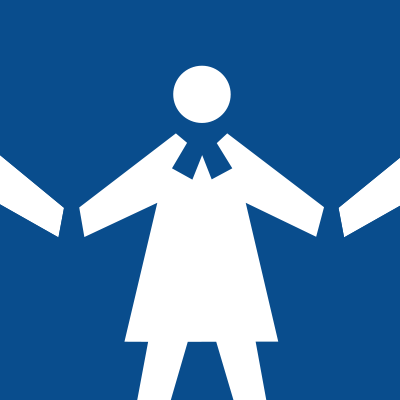 Assist’s Guide to Emergency ResourcesEmergency ResourcesThe Emergency Department of any hospital or medical centre. In the most severe high-risk cases: call 911Other Support General InformationCalgary Distress Centre1 403 266 4357 (24/7)www.distresscentre.ab.caEdmonton Distress Line1 780 482 4357 (24/7)https://edmonton.cmha.ca/programs-services/distress-line/Canada Suicide Prevention Service1 833 456 4566 (24/7)https://www.crisisservicescanada.ca/en/Calgary Women’s Emergency Shelter Crisis Line1 403 234 7233 (24/7)1 866 606 7233 (24/7)www.calgarywomensshelter.comEdmonton Women’s Shelter (WIN House Crisis Line)1 780 479 0058 (24/7)https://winhouse.org/Addiction and Mental Health Helpline1 866 332 2322 (24/7)https://www.albertahealthservices.ca/amh/amh.aspxAlberta Mental Health Helpline1 877 303 2642 (24/7)www.albertahealthservices.ca/findhealth/Service.aspx?id=1008399Alcoholics Anonymous (Calgary)1 403 777 1212  www.calgaryaa.orgAlcoholics Anonymous (Edmonton)1 780 424 5900https://edmontonaa.org/Mental Health Services/Adult Access MentalHealth (Alberta Wide)1 403 943 1500 (M-F 8-5)www.albertahealthservices.ca/services/page11443.aspxEdmonton Mental Health Services (Adult Mental Health) Crisis Response1 780 424 2424https://wellnessnetworkedmonton.com/need-help/where-to-call-for-help/Child and Adolescent Addiction, And Mental Health, Crisis Team403 943 1500 Ext. 1www.albertahealthservices.ca/findhealth/service.aspx?Id=1001217(referral required)HEALTH Link Alberta811 (24/7)www.myhealth.alberta.caLethbridge Mental Health403 327 7905 (24/7)1 888 787 2880 (24/7)https://lethbridge.cmha.ca/Smokers’ Helpline1 866 710 78481 866 366 3667www.smokershelpline.caCommunity Connection2-1-1www.211calgary.ca